SIMAPACO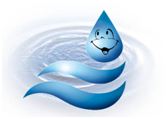 Sistema Municipal de Agua Potable y AlcantarilladoConcepción del Oro, Zac.63 VALES DE AGUAEXPEDIDOS SIN COSTOEN LOS MESES DE ENERO YFEBRERO 2014